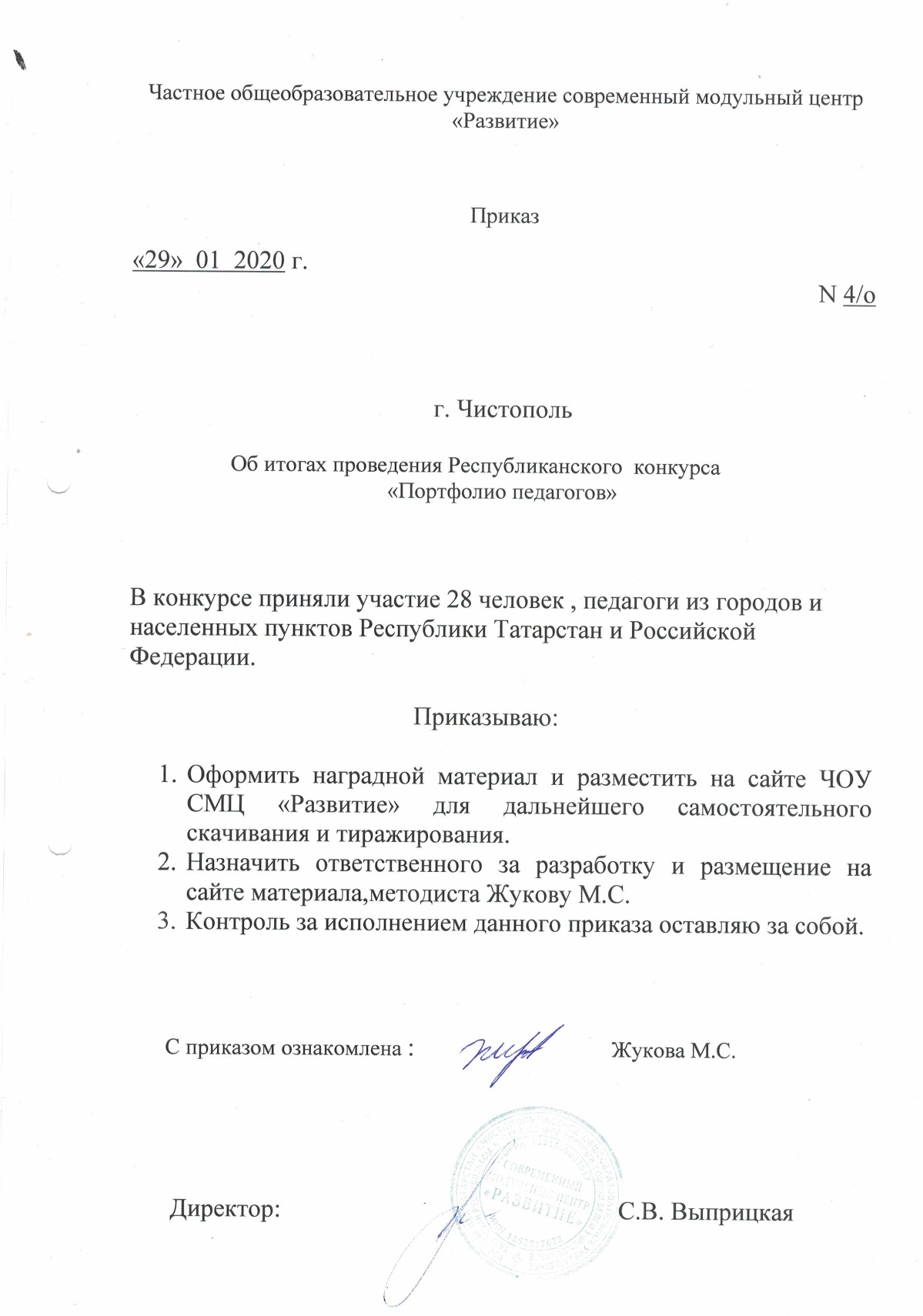 ПРОТОКОЛ Республиканский конкурс «Портфолио педагогов»№№ФИО участникаДолжность Образовательное учреждение, ГородМЕСТОНоминация «Порфолио педагога профессионального образования»Номинация «Порфолио педагога профессионального образования»Номинация «Порфолио педагога профессионального образования»Номинация «Порфолио педагога профессионального образования»Номинация «Порфолио педагога профессионального образования»Номинация «Порфолио педагога профессионального образования»1Поселягина Лариса ВячеславовнаПоселягина Лариса ВячеславовнапреподавательКазанский кооперативный институт (филиал) автономной некоммерческой образовательной организации высшего образования Центросоюза Российской Федерации «Российский университет кооперации» Факультет среднего профессионального образования. РТ, г.Казань2 МЕСТО2Карташова Наталья НаилевнаКарташова Наталья Наилевнапедагог-психологГАПОУ «Нижнекамский педагогический колледж», г. Нижнекамск1 МЕСТО3Николаева Людмила АлександровнаНиколаева Людмила АлександровнаПреподаватель русского языка и литературыГАПОУ«Дрожановский техникум отраслевых технологий», с.Старое Дрожжаное.1 МЕСТО4Яковлева Светлана ВасильевнаЯковлева Светлана ВасильевнаПреподаватель родного языка и литературыГАПОУ «Дрожжановский техникум отраслевых технологий»2 МЕСТО5Есипова Марина АлександровнаЕсипова Марина АлександровнаПреподаватель истории первой квалификационной категорииФилиал ГАПОУ «Нижнекамский агропромышленный колледж» (г. Агрыз), Агрыз1 МЕСТОНоминация «Портфолио педагога общеобразовательного учреждения»Номинация «Портфолио педагога общеобразовательного учреждения»Номинация «Портфолио педагога общеобразовательного учреждения»Номинация «Портфолио педагога общеобразовательного учреждения»Номинация «Портфолио педагога общеобразовательного учреждения»Номинация «Портфолио педагога общеобразовательного учреждения»6Нуцалханова Альбина ФаридовнаНуцалханова Альбина ФаридовнаУчитель английского языкаМАОУ СОШ № 40 с уиоп2 МЕСТО7Заляева Алсу ГумеровнаЗаляева Алсу ГумеровнаУчительначальныхклассовМБОУ “Атнинская начальная школа – детский сад”. РТ, Балтасинский район, село.Атня.1 МЕСТО8Басараба Миляуша МинсагитовнаБасараба Миляуша МинсагитовнаУчительМБОУ «Новотроицкая СОШ», Альметьевский район, с.Новотроицкое2 МЕСТО9Мишагина Анна ВасильевнаМишагина Анна Васильевнаучитель русского языка и литературыМБОУ «СОШ №31» г. Казань, ул. Гагарина,  Ново – Савиновского района3 МЕСТО10Машукова Наталья ГеннадьевнаМашукова Наталья ГеннадьевнаУчитель изобразительного искусства, педагог дополнительного образованияМБОУ «Средняя общеобразовательная школа №31» г. Казани, МБУДО «Центр детского творчества» Ново-Савиновского района3 МЕСТО11Лотфуллина Регина ДанисовнаЛотфуллина Регина ДанисовнаУчитель истории и обществознанияМБОУ "Лицей №14" Нижнекамского муниципального района РТ2 МЕСТО12Шарифуллина Флюса ФаитовнаШарифуллина Флюса Фаитовнаучитель начальных классовМБОУ «Средняя общеобразовательная школа №10», РТ, г.Набережные Челны2 МЕСТОНоминация «Портфолио педагога ДОУ»Номинация «Портфолио педагога ДОУ»Номинация «Портфолио педагога ДОУ»Номинация «Портфолио педагога ДОУ»Номинация «Портфолио педагога ДОУ»Номинация «Портфолио педагога ДОУ»1313Хайруллина Лейсан МиннехановнавоспитательМБДОУ «Детский сад комбинированного вида №82 «Подсолнушек», г.Набережные Челны2 МЕСТО1414Бормотова Анастасия СергеевнаВоспитательМБДОУ «Детский сад общеразвивающего вида №7» муниципального образования «Лениногорский муниципальный район» РТ3 МЕСТО1515Герок Елена ЮрьевнаУчитель-дефектологМБДОУ «Детский сад комбинированного вида № 61 «Алёнушка», РТ, г. Набережные Челны2 МЕСТО1616Куликова Людмила НиколаевнавоспитательМАДОУ «Центр развитие ребенка- детский сад №91», город Нижнекамск1 МЕСТО1717Исаева Ольга МихайловнаВоспитательМБДОУ «Детский сад общеразвивающего вида №7» муниципального образования «Лениногорский муниципальный район» РТ2 МЕСТО1818Султанова Лейсан РустамовнаВоспитательМБДОУ «Детский сад №2» п.г.т.Уруссу Ютазинского муниципального района РТМЕСТО1919Садриева Миляуша КашифовнаВоспитательМБДОУ д/с №10 «Милэшкэй», г. Мамадыш2 МЕСТО2020Иванова Татьяна АркадьевнаИнструктор по физической культуреМБДОУ «Детский сад общеразвивающего вида с приоритетным осуществлением деятельности по познавательно-речевому направлению развития детей №68 «Василёк», РТ, г. Набережные Челны1 МЕСТО2121Музипова Светлана РивкатовнавоспитательМБДОУ «Детский сад №5» г. Лениногорск2 МЕСТО2222Карпова Любовь МихайловнаУчитель - логопедМБДОУ «Детский сад №175 комбинированного вида» г.Казань1 МЕСТО2323Валидова Венера ЧулпановнавоспитательМБДОУ «Детский сад №22 г.Лениногорска» муниципального образования "Лениногорский муниципальный район" РТ1 МЕСТОНоминация «Портфолио педагога дополнительного образования»Номинация «Портфолио педагога дополнительного образования»Номинация «Портфолио педагога дополнительного образования»Номинация «Портфолио педагога дополнительного образования»Номинация «Портфолио педагога дополнительного образования»Номинация «Портфолио педагога дополнительного образования»2424Калимуллин Ильгиз АсгатовичПедагог дополнительного образованияМБУ ДО «Детский оздоровительно-образовательный центр» МО «ЛМР»РТ, Лениногорский район, с. Шугурово1 МЕСТО2525Мадьярова Эльвира МинегасимовнаПреподаватель хореографииМБУДО «Детская школа искусств» Нижнекамского муниципального района РТ3 МЕСТО2626Халиуллина Эльмира МинегасимовнаПреподаватель хореографииМБУДО «Детская школа искусств» Нижнекамского муниципального района РТ3 МЕСТО2727Кадырова Раушания Асхатовнапреподаватель сольфеджиоМБУДО «Детская школа искусств» Нижнекамского муниципального района РТ, г. Нижнекамск2 МЕСТО2828Лазнева Лилия СергеевнаМетодистМБУ ДО "Центр детского творчества" НМР РТ г. Нижнекамск,2 МЕСТО